Burmistrz Gminy i Miasta Odolanów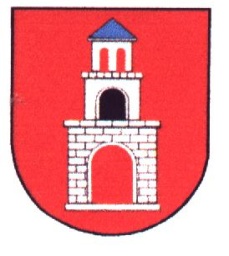 63-430 Odolanów, Rynek 11tel. 62/733-15-17, 0-62/ 733-15-81, 0-62/733-14-81tel./fax: 0-62/ 733-38-92 http://www.odolanow.pl email: sekretariat@odolanow.pl________________________________________________________________ 									O G Ł O S Z E N I E	Na podstawie § 6 Uchwały Nr XXX/280/17 Rady Gminy i Miasta Odolanów z dnia 26 lipca 2017 r. w sprawie udzielania dotacji celowej na dofinansowanie wymiany systemów ogrzewania węglowego na ekologiczne źródła ciepła, informuję, że nabór wniosków o udzielenie dotacji celowej na dofinansowanie zakupu i montażu nowego źródła ogrzewania, rozpocznie się z dniem 16.08.2017r.Wnioski wraz z załącznikami należy składać pisemnie:1. w Urzędzie Gminy i Miasta Odolanów, ul. Rynek 11;2. na adres Urzędu Gminy i Miasta Odolanów:  ul. Rynek 11, 63-430 Odolanów.Za datę złożenia wniosku uznaje się dzień wpływu do Urzędu Gminy i Miasta w Odolanowie.Do ubiegania się o dotację uprawnione są podmioty wskazane w art. 403 ust. 4 ustawy z dnia 27 kwietnia 2001r. Prawo ochrony środowiska (Dz. U. z 2017r. poz. 519).Podmioty wskazane powyżej muszą posiadać tytuł prawny do budynków mieszkalnych lub lokali mieszkalnych położonych na terenie Gminy i Miasta Odolanów.Wnioski będzie można pobierać od dnia 11.08.2017r.:1. w Urzędzie Gminy i Miasta Odolanów, ul. Rynek 11, pokój nr 2 na parterze budynku;2. na stronie internetowej Urzędu Gminy i Miasta Odolanów (www.odolanow.pl)Wnioski będzie można składać do 30 września każdego roku budżetowego.Informuję, że zgodnie z § 7 pkt. 2 uchwały Nr XXX/280/17 Rady Gminy i Miasta Odolanów z dnia 26 lipca 2017r., wnioski rozpatrywane i umowy zawierane będą do wyczerpania środków finansowych zaplanowanych w budżecie  na ten cel w danym roku budżetowym, lecz nie później niż do 31 października.W przypadku wyczerpania się środków finansowych przeznaczonych w budżecie Gminy i Miasta Odolanów na realizację w/w zadania, wnioski pozostałe zostaną rozpatrzone negatywnie. Uchwała Nr XXX/280/17 Rady Gminy i Miasta Odolanów z dnia 26 lipca 2017r., w sprawie udzielania dotacji celowej na dofinansowanie wymiany systemów ogrzewania węglowego na ekologiczne źródła ciepła, opublikowana została w Dzienniku Urzędowym Województwa Wielkopolskiego dnia 01.08.2017r. poz. 5302.								Burmistrz Gminy i Miasta Odolanów									  /-/ Marian Janicki